Отзывна студента магистратуры Антона Александровича Малько,представившего выпускную квалификационную работу«Интерференция при согласовании по роду:экспериментальное исследование на материале русского языка»на соискание ученой степени магистра лингвистикиВо время обучения в магистратуре Антон Александрович проявил себя как исключительно заинтересованный, вдумчивый и самостоятельный исследователь. Он систематизировал большой объем литературы по теме своей работы и критически осмыслил сделанные другими авторами выводы. Антон Александрович блестяще овладел различными методиками, необходимыми для проведения экспериментов, и впервые проанализировал некоторые явления (например, реакцию на ошибки в предикативном согласовании по роду при чтении предложений), что позволило ему сделать ряд новых выводов.Антон Александрович имеет пять публикаций по теме работы, в том числе три на английском языке и одну в «Вестнике Санкт-Петербургского университета», входящем в перечень изданий, рекомендованных ВАК РФ. Он выступал с устными и стендовыми докладами на семи международных научных конференциях. Во время обучения в магистратуре Антон Александрович работал в Лаборатории когнитивных исследований СПбГУ. Выполненные им исследования включены в проект «Экспериментальное исследование ментальной грамматики на материале русского языка», поддержанный грантом РФФИ №  12-06-00382 (2012-2014 гг.). Также важно отметить, что Антон Александрович собирается работать над выбранной им темой и в дальнейшем. В частности, в настоящее время он проводит еще один эксперимент, направленный на изучение интерференции при порождении. Готовятся новые публикации по теме исследования.07.06.2012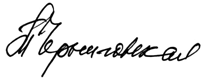 д.ф.н., д.б.н. Т.В. Черниговская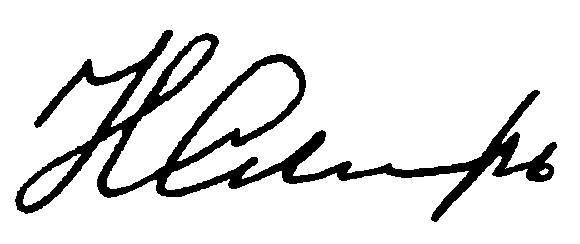 к.ф.н. Н.А. Слюсарь